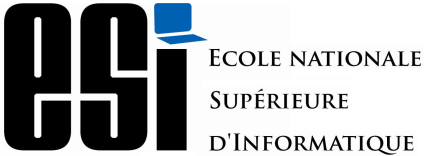 Année Universitaire:      	DOCTORAT en SCIENCESFORMULAIRE D’INSCRIPTION(Titulaires d’un magister de l’école doctorale exclusivement)Ce formulaire doit être accompagné d’une description du sujet (3 pages au maximum), d’un échéancier, d’un CV et d’une lettre de motivation (1 page maximum) et déposé à la DPGR au lus tard le 30 octobre. Le doctorantNom :      					Prénom :|     Sexe:  	 masculin 	 fémininDate de naissance :		Lieu de naissance :     Wilaya de naissance :     Situation de famille :  célibataire	marié(e)		 Nombre d’enfant(s) :      ___________________________________________________________________________________________________ADRESSE :      Code Postal:    |     			Ville:       Téléphone:      	                               Email :       BACCALAUREAT:    Année d’obtention :      	      Série :               Moyenne :      _________________________________________________________________________________________INGENIORAT ou DIPLOME EQUIVALENT:Année d’obtention :      			     Etablissement :      Mention :  Très bien     Bien     Assez Bien     PassableIntitulé du mémoire :      MAGISTERAnnée d’obtention :      			     Etablissement :      Mention :  Très bien     Bien     Assez Bien     PassableIntitulé du mémoire :     Autre(s) diplôme(s) dont vous seriez éventuellement titulaires :     Avez-vous des productions scientifiques ? 	oui		nonSi oui, joindre une copie de chacune de vos productions.Avez-vous déjà été inscrit(e) en thèse dans un autre établissement ? 	oui		nonDIRECTEUR DE THESE 1:Nom :|     					Prénom :     Grade:    Pr 	MCA           Autres (préciser)……………………………………………Etablissement :     Nombre de thèses soutenues durant les cinq (5) dernières années :|     	Nombre de thèses en cours :     CO-DIRECTEUR DE THESE 1:Nom :|     			Prénom :     Grade : Pr 	MCA     Autres (préciser)……………………………………………Etablissement :     Nombre de thèses soutenues durant les cinq (5) dernières années :     	Nombre de thèses en cours :|     LABORATOIRE D’ACCUEIL :     La thèse s’inscrit-elle dans le cadre d’un partenariat avec  un organisme du secteur socio-économique ? 	oui	nonSi oui, donnez  le  nom de cet organisme :             SUJET de THESE 2 :      Le candidatLe directeur de thèseLe co-directeur de thèseLe chef de l’équipe et/ou Directeur du laboratoire de recherche